____中山___國中____110____年___1___學期____1___次月考第___1__份 一.選擇題一.選擇題一.選擇題一.選擇題一.選擇題一.選擇題1.2.3.3.4.5.DCCCDA		8M中山110010101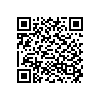 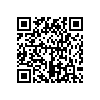 8M中山110010102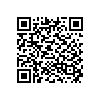 8M中山1100101038M中山110010103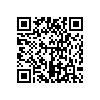 8M中山110010104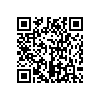  8M中山1100101056.7.8.8.9.10.CABBDB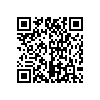  8M中山110010106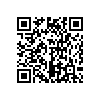  8M中山110010107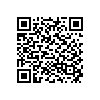  8M中山110010108 8M中山110010108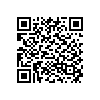 8M中山110010109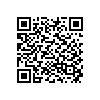  8M中山110010110二.填充題二.填充題二.填充題二.填充題二.填充題二.填充題1.2.(1)2.(2)2.(2)2.(3)3.(1)3.5942492500250099.9110x2-2x-4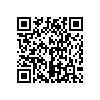 8M中山110010111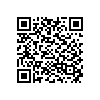  8M中山110010112同上同上同上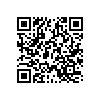  8M中山1100101133.(2)4.(1)4.(2)4.(2)5.(1)5.(2)9x3+x2-8x8x2+26x+153x3-4x2-5x+23x3-4x2-5x+2±24-84同上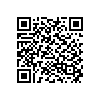  8M中山110010114同上同上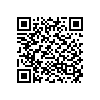 8M中山110010115同上6.7.8.8.9.15x-5-30-302x+11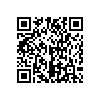 8M中山110010116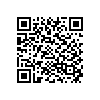 8M中山110010117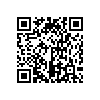 8M中山1100101188M中山110010118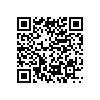 8M中山110010119三.計算題三.計算題三.計算題三.計算題三.計算題三.計算題1.1.1.2.2.2.15x2-19x+15x2-19x+15x2-19x+±±±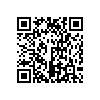 8M中山1100101208M中山1100101208M中山110010120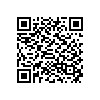 8M中山1100101218M中山1100101218M中山1100101213.3.3.4.4.4.丁<丙<甲<乙丁<丙<甲<乙丁<丙<甲<乙±480±480±480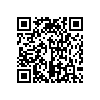 8M中山1100101228M中山1100101228M中山110010122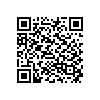 8M中山1100101238M中山1100101238M中山110010123